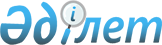 Об установлении квоты рабочих мест для трудоустройства инвалидов по району Бәйтерек
					
			Утративший силу
			
			
		
					Постановление акимата района Бәйтерек Западно-Казахстанской области от 23 сентября 2020 года № 430. Зарегистрировано Департаментом юстиции Западно-Казахстанской области 24 сентября 2020 года № 6383. Утратило силу постановлением акимата района Бәйтерек Западно-Казахстанской области от 1 марта 2023 года № 111
      Сноска. Утратило силу постановлением акимата района Бәйтерек Западно-Казахстанской области от 01.03.2023 № 111 (вводится в действие по истечении десяти календарных дней после дня его первого официального опубликования).
      В соответствии с Законом Республики Казахстан от 23 января 2001 года "О местном государственном управлении и самоуправлении в Республике Казахстан", Законом Республики Казахстан от 13 апреля 2005 года "О социальной защите инвалидов в Республике Казахстан", Законом Республики Казахстан от 6 апреля 2016 года "О занятости населения", приказом Министра здравоохранения и социального развития Республики Казахстан от 13 июня 2016 года № 498 "Об утверждении Правил квотирования рабочих мест для инвалидов" (зарегистрирован в Реестре государственной регистрации нормативных правовых актов №14010), акимат района Бәйтерек ПОСТАНОВЛЯЕТ:
      1. Установить квоту рабочих мест для трудоустройства инвалидов в размере от двух до четырех процентов от численности рабочих мест без учета рабочих мест на тяжелых работах, с вредными, опасными условиями труда организациям со списочной численностью работников по району Бәйтерек:
      1) от пятидесяти до ста человек – в размере двух процентов списочной численности работников;
      2) от ста одного до двухсот пятидесяти человек – в размере трех процентов списочной численности работников;
      3) свыше двухсот пятидесяти одного человека – в размере четырех процентов списочной численности работников.
      2. Исполняющему обязанности руководителя аппарата акима района (Конашева Н.) обеспечить государственную регистрацию данного постановления в органах юстиции.
      3. Контроль за исполнением настоящего постановления возложить на заместителя акима района Бисакаева Е.Г.
      4. Настоящее постановление вводится в действие со дня первого официального опубликования.
					© 2012. РГП на ПХВ «Институт законодательства и правовой информации Республики Казахстан» Министерства юстиции Республики Казахстан
				
      Аким района

М. Токжанов
